-20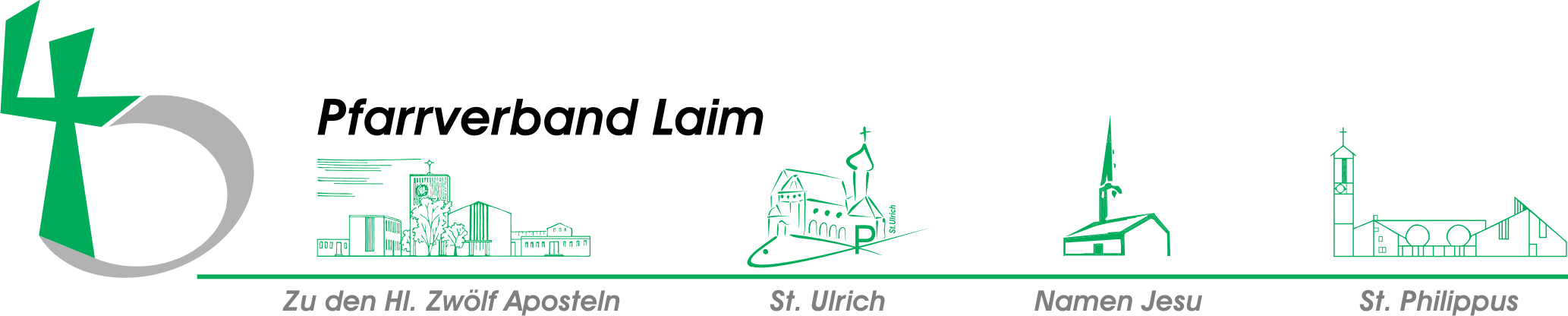 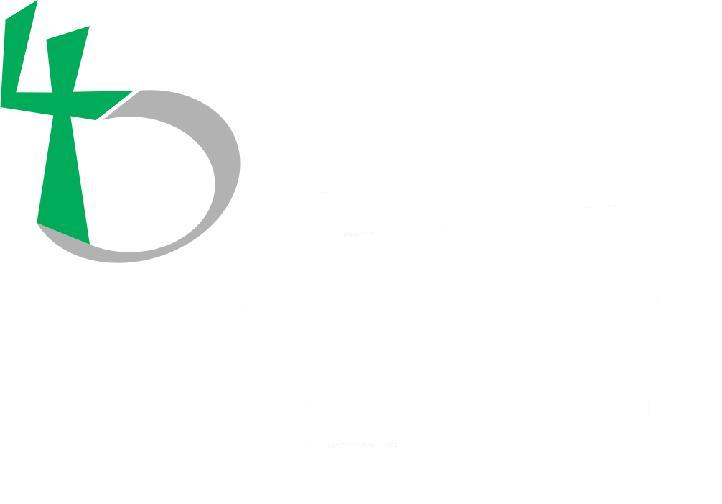 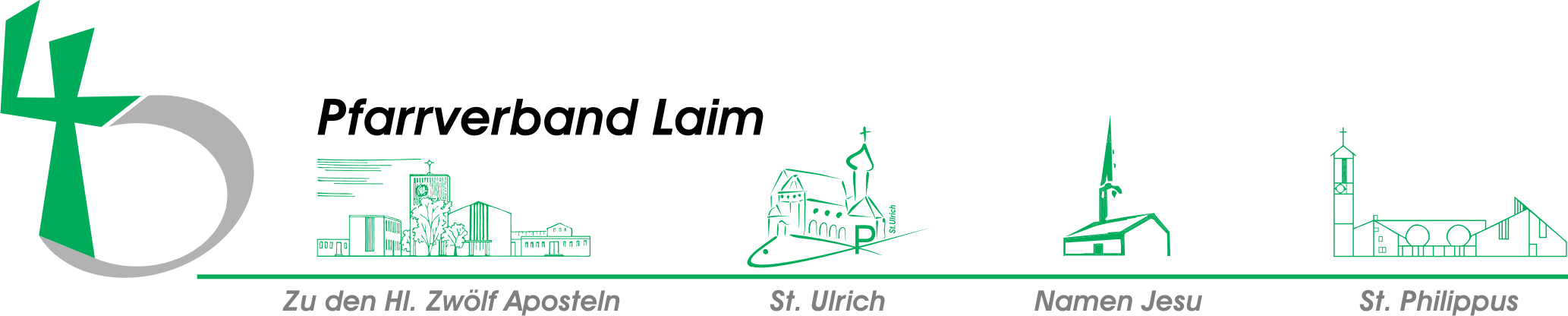 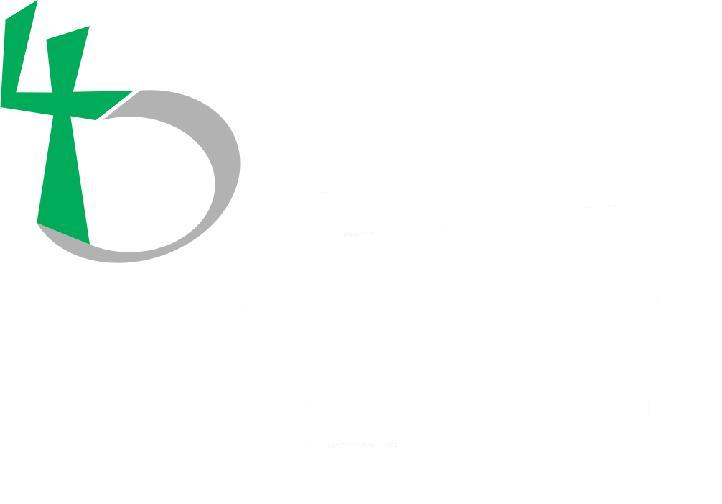 Kirchenstiftung Zu d. hl. Zwölf Aposteln  Siglstraße. 12  80686 München			e-Mail: pv-laim@ebmuc.de			Tel.: 089 / 54 72 71-3			Fax: 089 / 54 72 71-40Information für Eltern und SorgeberechtigteElternbeiträge ab 01.09.2019 – Kindergarten  Zu den hl. Zwölf ApostelnUnsere Kindertageseinrichtung wird über die Münchner Förderformel (MFF) der Stadt München gefördert. Besonderheiten für  Kindergartenkinder, die im Stadtgebiet München wohnen: Die Höhe der Besuchsentgelte für Kindergartenkinder ist je nach Buchungszeit gestaffelt und beträgt monatlich maximal 100 €. Da dieser Betrag mit dem staatlichen Zuschuss für Kindergartenkinder verrechnet werden kann, ergibt sich tatsächlich eine Entgeltfreiheit. Das Verpflegungsgeld (Geld für Essen und Trinken) ist weiterhin zu bezahlen. *Das tatsächliche monatliche Besuchsentgelt errechnet sich nach Abzug des staatlichen Beitragszuschusses in Höhe von 100 €. Es ergibt sich somit eine Komplettbefreiung von den Besuchsentgelten für alle Buchungsstufen. *Das tatsächliche monatliche Besuchsentgelt errechnet sich nach Abzug des staatlichen Beitragszuschusses in Höhe von 100 €. Verpflegungsgeld im Kindergarten  Zu den hl. Zwölf Aposteln	monatliche Pauschale in €Kind im Kindergarten mit Mittagsverpflegung	58,00Kind im Kindergarten ohne Mittagsverpflegung (nur Getränke)	5,00Neben der Beitragsentlastung besteht für die Sorgeberechtigten die Möglichkeit einer einkommensabhängigen Ermäßigung des Verpflegungsgeldes.Bitte beachten Sie: Bitte beachten Sie: Das Elternentgelt kann erst ermäßigt werden, wenn der Genehmigungsbescheid der Zentralen Gebührenstelle (LH München) beim Träger vorliegt!1. Befreiung vom Verpflegungsgeld:Bei Pflegekindern, wenn das Stadtjugendamt Pflegegeld nach SGB VIII bezahlt;Bei Heimkindern;Bei Bewohnerinnen und Bewohnern einer Gemeinschaftsunterkunft nach § 53 Asylgesetz;Bei Bewohnerinnen von Frauenhäusern;Bei Bewohnerinnen und Bewohnern von Mutter/Kind- bzw. Vater/Kind-Einrichtungen der Jugendhilfe;Bei Vorliegen einer sozialpädagogisch begründeten Notlage (Antrag durch Bezirkssozialarbeit) ist eine vollständige oder teilweise Ermäßigung des Verpflegungsgeldes möglich.2. Wirtschaftliche JugendhilfeFür Eltern, die wegen eines aktuell niedrigen Einkommens die Elternbeiträge nicht oder nicht vollständig bezahlen können, gibt es die Möglichkeit, einen Antrag auf wirtschaftliche Jugendhilfe zu stellen.Mit der sogenannten Zumutbarkeitsprüfung nach § SGB VIII (Achtes Sozialgesetzbuch) kann – Hilfebedürftigkeit vorausgesetzt – eine vollständige oder teilweise Übernahme des Elternentgelts und/oder des Verpflegungsgeldes erfolgen. Nähere Auskünfte zur Antragstellung erteilt Ihnen gerne die Zentrale Gebührenstelle der Landeshauptstadt München. An wen können Sie sich bei Fragen wenden?Auskünfte erteilen Ihnen: Zur Ermäßigung der Elternbeiträge: Ihre EinrichtungsleitungZur Einkommensberechnung, zu erforderlichen Einkommensbelegen, Abgabefristen und zu Informationen bzgl. der Heranziehung aktueller Einkommensnachweise, außerdem wegen Prüfung eines gesetzlichen Anspruchs auf wirtschaftliche Jugendhilfe nach § 90 SGB VIII:Referat für Bildung und Sport, Geschäftsbereich KITA, Zentrale GebührenstelleDienstgebäude Landsberger Str. 30Postanschrift: Bayerstr. 28, 80335 MünchenÖffnungs- und Sprechzeiten:		Montag u. Donnerstag:	08:30 – 12:00 Uhr					Dienstag 		13:30 – 17:00 UhrTelefonische Sprechzeiten:		Montag 	13:30 – 15:00 Uhr					Dienstag: 	09:00 – 12:00 Uhr					Donnerstag:	13:00 – 15:00 Uhr					Freitag:		09:00 – 12:00 UhrE-Mail: kitasb.zg.rbs@muenchen.deMit freundlichen GrüßenChristine GerumVerwaltungsleiterin im Kath. Kita-Verbund LaimKindergartenplätze ab 01.09.2019f. Kinder die im Stadtgebiet München wohnenKernzeit: 9:00 Uhr bis 13:00 UhrKindergartenplätze ab 01.09.2019f. Kinder die im Stadtgebiet München wohnenKernzeit: 9:00 Uhr bis 13:00 UhrKindergartenplätze ab 01.09.2019f. Kinder die im Stadtgebiet München wohnenKernzeit: 9:00 Uhr bis 13:00 UhrKindergartenplätze ab 01.09.2019f. Kinder die im Stadtgebiet München wohnenKernzeit: 9:00 Uhr bis 13:00 UhrGefördert durch: 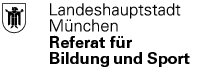 Gefördert durch: Gefördert durch: Durchschnittliche tägliche Buchungszeitüber 4 bis 5 Std.über 5 bis 6 Std.über 6 bis 7 Std.über 7bis 8 Std.über 8 bis 9 Std.über 9StundenMonatliches BesuchsentgeltEinkommens-unabhängig48,00 €58,00 €69,00 €79,00 €90,00 €100,00 €TatsächlichesBesuchsentgelt*0 €0 €0 €0 €0 €0 €Kindergartenplätze ab 01.09.2019 f. Kinder die nicht im Stadtgebiet München wohnen (Gastkinder)Kernzeit: 9:00 Uhr bis 13:00 UhrKindergartenplätze ab 01.09.2019 f. Kinder die nicht im Stadtgebiet München wohnen (Gastkinder)Kernzeit: 9:00 Uhr bis 13:00 UhrKindergartenplätze ab 01.09.2019 f. Kinder die nicht im Stadtgebiet München wohnen (Gastkinder)Kernzeit: 9:00 Uhr bis 13:00 UhrKindergartenplätze ab 01.09.2019 f. Kinder die nicht im Stadtgebiet München wohnen (Gastkinder)Kernzeit: 9:00 Uhr bis 13:00 UhrKindergartenplätze ab 01.09.2019 f. Kinder die nicht im Stadtgebiet München wohnen (Gastkinder)Kernzeit: 9:00 Uhr bis 13:00 UhrKindergartenplätze ab 01.09.2019 f. Kinder die nicht im Stadtgebiet München wohnen (Gastkinder)Kernzeit: 9:00 Uhr bis 13:00 UhrKindergartenplätze ab 01.09.2019 f. Kinder die nicht im Stadtgebiet München wohnen (Gastkinder)Kernzeit: 9:00 Uhr bis 13:00 UhrDurchschnittliche tägliche Buchungszeitüber 4 bis 5 Std.über 5 bis 6 Std.über 6 bis 7 Std.über 7bis 8 Std.über 8 bis 9 Std.über 9StundenMonatliches BesuchsentgeltEinkommens-unabhängig117,00 €142,00 €167,00 €192,00 €217,00 €242,00 €Tatsächliches Besuchsentgelt*17,00 €42,00 €67,00 €92,00 €117,00 €142,00 €